VacancyTregony Community Primary SchoolProud to be part of The Roseland Multi Academy TrustBack Lane, Tregony, Truro, Cornwall, TR25RPTel: 01872 530643Website: https://www.tregonycpschool.co.ukHigher Level Teaching AssistantPermanent, Term Time31 hours and 40 minutes per week, Monday - Friday (44.6 weeks per year) Grade - HSalary £26,367 - £30,295pa reduced pro rata to £19,305 - £22,181pa (actual salary)Start Date: 1 September 2024/by negotiationTregony School is proud to be part of The Roseland Multi-Academy Trust which consists of three secondary schools, two primary schools and the OneCornwall Teaching School Hub (East).  The Trust’s mission is, “to provide outstanding education for our communities, where everyone succeeds” and we put our staff at the heart of everything we do to create a team spirit in our highly successful schools.Tregony School is seeking to appoint a Higher Level Teaching Assistant who will join our highly professional and friendly team. The successful candidate will work directly with teachers and teaching teams to take a proactive role in supporting teaching, learning and wellbeing within the EYFS, Key Stage 1 and Key Stage 2 learning environments. You will also be part of the Trust’s hard working team of support staff dedicated to achieving our values of kindness, ambition and responsibility. Our Summer 2023 results data for academic achievement of students from the end of key stage 1 to key stage 2 are Well Above Average in Reading and Maths, and Average in Writing.  The average percentage of pupils meeting Expected Standard is 73%. If you would like to be part of our journey to outstanding, then please make an application.The Trust recognises the importance of staff wellbeing and has supportive policies and procedures in place as well as collaboration opportunities across our settings.  Our school settings have free parking facilities and where there is a requirement to travel to different schools, mileage is paid.  We are looking for an outstanding practitioner who is able to challenge the most-able students and support less confident learners to make learning inclusive and accessible to all.  We are looking for an HLTA who is innovative, creative, and ready to join a highly successful, and well-established small and busy team. They will need to be confident to teach mathematics and a range of subjects across the curriculum.The Roseland Multi Academy Trust is committed to safeguarding and promoting the welfare of children, and expects all staff to share this commitment. Everyone who comes into contact with children and their families and carers has a role to play in safeguarding children. In order to fulfil this responsibility effectively, all professionals should make sure their approach is child-centred. This means that they should consider, at all times, what is in the best interests of the child.Our Headteachers and Trustees act reasonably in making decisions about the suitability of the prospective employee based on checks and evidence, including Disclosure and Barring Service (DBS) checks, barred list checks, online searches and prohibition checks, together with references and interview information.  The level of DBS certificate required, and whether a check for any prohibition, direction, sanction, or restriction is required, will depend on the role that is being offered and duties involved. As the majority of staff will be engaging in regulated activity, an enhanced DBS certificate which includes barred list information, will be required.Potential candidates should refer any further questions to:Kate Douglass head@tregony.cornwall.sch.uk Debbie Kirby  secretary@tregony.cornwall.sch.uk Telephone: 01872 530643  Closing date for applications:  5th JulyDate of interview: 12th July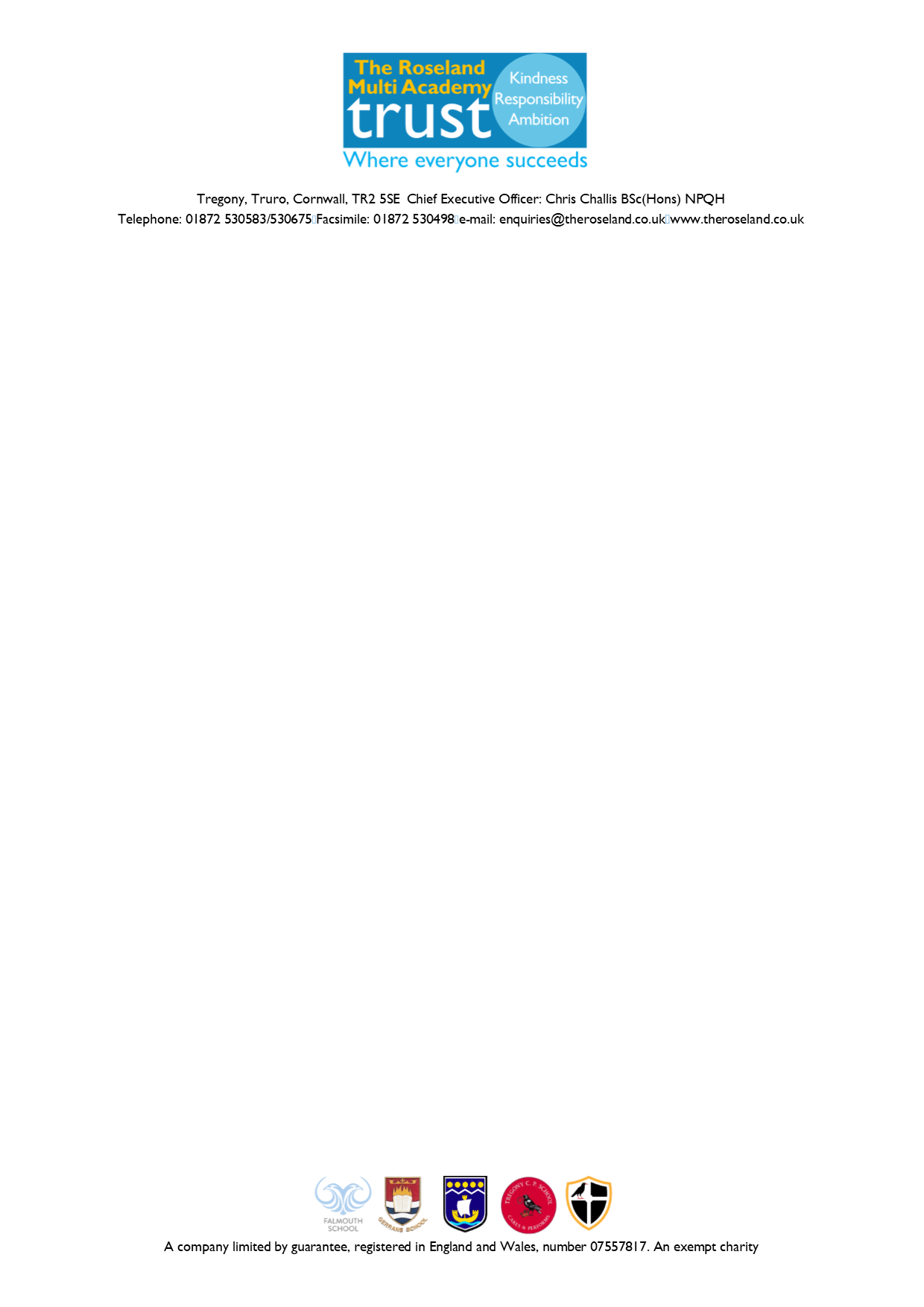 